Datum en duur van FTO:
18 januari 2021
75 minuten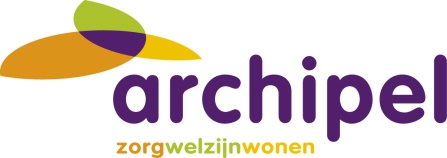 Aanwezigen:
SO:		Sam Schoon, Maggy van den Brand, Serge Roufs, Valentina Baranova, Guido van Laere, Paul van Roosmalen, Anke Harteloh, Fiona Koops, Suzanne Arts
VS: 		Jacqueline van Baalen, Paul Vliegen, , Marianne Bezoen, Tyra Bucknor. 
Voorzitter: 	Sam Schoon
Notulist: 	Elle van Rijen1)  Korte terugkoppeling van vorig FTO
Silke Janssen middels KAHOOT quiz. - Maximale dosering allopurinol is 1dd 300mg
- Beoogde doel behandeling allopurinol is afname jichttophi, verminderen aanvalsfrequentie en tegengaan vorming nierstenen. 2) Onderwerp 1: KNO (Sialloroe en epistaxis)Presentatie door: Gonny van Rooy Superviserend of samenwerkend SO in geval van basisarts: Paul van Roosmalen

Sialloroe
Achtergrondinformatie:Grootste speekselklieren: parotis, submandibularis, sublingualisWorden geïnnerveerd door parasympatische zenuwstelselMuscarine receptoren zorgen voor speekselproductieOorzaken speekselvloed: verminderde afvoer speeksel en verhoogde productie speekselZiektebeelden: Parkinson, ALS, CVA, reflux, ontstekingen mond/keelholteBijwerkingen medicatie: haldol, risperidon, quetiapine, clozapine, rivastigmine en enkele benzodiazepinesBeleid:
Medicatie review -> invloed van voeding -> logopedie -> medicamenteuze behandelopties -> 2e lijns interventies (botox, radiotherapie, chirurgische behandeling)Huidig formularium:
Glycopyrroniumbromide. Drankvorm niet geven ivm kosten. Tabletvorm heeft de voorkeur, mag gemalen en/of opgelost worden. 
Werking: muscarine receptoren worden geblokkeerd, waardoor speekselproductie afneemt. 
Dosering: 1-2mg 3dd. Contra indicaties: glaucoom, urineretentie, NF <30, colitis ulcerosa, myasthenia gravis. Ander medicamenteuze opties op basis van literatuur: Literatuur: scopolamine/scopoderm pleister, atropine oogdruppels of amitryptilline. Bij allen geld terughoudendheid geboden bij onze populatie. 
Welke afspraken worden er gemaakt ten aanzien van formularium, handelswijze of anders?
- Overwegen om niet alleen glycopyrronium op te nemen in formularium -> met name scopolamineZijn er specifieke leerdoelen benoemd en welke?- Bewustwording voorschrijfgedrag, comorbiditeit individuele patiënt- Bewustwording van bijwerkingen
Leerpunten:
- Betrekken ergotherapeut in verband met houding, geeft vaak al enige verbetering (pseudo-speekselvloed)
- Er zijn meer mogelijkheden dan glycopyrronium
- Kijk naar andere medicatie met bijwerkingen speekselvloed
- Biologische beschikbaarheid van glycopyrronium zeer laag, wat nog eens extra verlaagd bij inname met vet voedsel
Wat zijn de genoemde mogelijkheden voor vervolg?
- Verandering formularium evalueren
- Terugkoppeling en toetsing volgend FTOEpistaxis
- Moeilijk om te zien waar de focus ligt bij neusbloeding
Conservatieve behandeling:
- Neus snuiten, wegsnuiten van stolsels
- Dichtknijpen neus vlak onder neusbeen (5-10 min)
- Hoofd licht vooroverbuigen
- Coolpack in de nacht
- Breng evt een gaas in gedrenkt in een decongestieve vloeistofAanhoudende epistaxis:
- Absorberend neustampon (4cm of 8cm afhankelijk van locatie bloeding)- Neustampon 48-72 uur verwijderenAdviezen formularium of algemene adviezen:- Toevoegen van 8cm neustampon in werkvoorraad
- Werkwijze toevoegen aan formularium 3) Onderwerp 2: Obstipatie (Diarree wordt volgende keer besproken ivm tijd)Presentatie door: Sam Schoon
Obstipatie:
- Functioneel
- Opioïd gebruik 
- Fecale impactieNiet medicamenteuze opties: voeding aanpassen, drinken, bewegen en bijwerkingen andere medicatie. Huidig formularium:
Volumevergrotende middelen (psylliumvezels, optifibre, zemelen)
Osmotisch werkend (lactulose, movicolon, magnesiumhydroxide, klyx/microlax/colex)
Overig (methylnaltrexon)Methylnatrexon wordt subcutaan gegeven, met name in palliatieve fase. Opioïd receptor antagonist, heeft geen effect op analgetische werking opioïden. Welke afspraken worden er gemaakt ten aanzien van formularium, handelswijze of anders?- Optifibre in Medimo plaatsen en diëtiste in consult vragen
- Vergeet roosvicee laxo en pruimenmoes niet!
- Magnesiumhydroxide werkt na enkele uren, movicolon na 1-2 dagen
- Importal niet vergelijkbaar met movicolon, maar met lactulose (met name wat betreft bijwerkingen)
- Movicolon werking duurt 1-2 dagen, zo nodig voorschrijven heeft geen effect!
- Methylnatrexon opnemen in formularium voor palliatieve fase + link oncoline toevoegen 
- Bij fecale impactie toevoegen oplossen in 0,5 liter
Wat zijn de genoemde mogelijkheden voor vervolg?
- Aanpassingen formularium evalueren- Terugkoppeling en toetsing volgend FTO Wanneer is volgend FTO?
- 22 maart Wie bereid volgende keer FTO voor?
- Maggy van den Brand + geriater
- Terugkoppeling obstipatie Sam Schoon
- Terugkoppeling sialloroe en epistaxis Gonny van Rooy